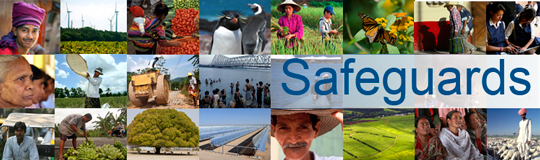 Review and Update of the World Bank’s Environmental and Social Safeguard PoliciesConsultation Meeting Agenda / 世界銀行セーフガード政策 改訂プロセス アジェンダ Tokyo29 January 2013 4:00 PM-6:00 PMThe World Bank Tokyo Office3:30 – 4:00 PM	Registration 4:00 –4:10 PM          Welcoming Remarks  	Kazushige Taniguchi, Special Representative, Japan, World Bank		4:10 – 4:40 PM         Review and Update	Stephen Lintner, Senior Technical Advisor , World Bank4:40-4:55 PM	Commentary	Yuki Tanabe, Japan Center for a Sustainable Environment and Society (JACSES) 4:55–5:55 PM     	Stakeholders’ CommentsInput and feedback from stakeholders5:55 -6:00 PM	Wrap Up, Next Steps, and Closing Remarks Kazushige Taniguchi, Special Representative, Japan, World Bank2013年1月29日午後4時から午後6時於：世界銀行東京事務所3:30 – 4:00 PM	受付4:00 –4:10 PM 	開会挨拶	谷口和繁・世界銀行駐日特別代表4:10 – 4:40 PM         改訂プロセス説明	スティーヴン・リントナー・世界銀行上級テクニカル･アドバイザー4:40-4:55 PM	コメント	田辺有輝・「環境・持続社会」研究センター（JACSES）4:55–5:55 PM     	ご参加者からのコメント5:55 -6:00 PM	閉会挨拶 谷口和繁・世界銀行駐日特別代表